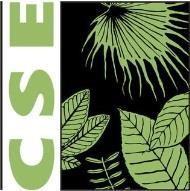 CENTRE FOR SCIENCE AND ENVIRONMENT, NEW DELHIHOUSEHOLD SURVEY - BIJNORQUESTIONNAIRE1.0GENERALRespondent 1Respondent 2Respondent 31.1Name[s] of Interviewer[s]:1.2Date:1.3Address and contact details of the person [HH] being interviewed1.4Ward No1.5Name of the interviewee1.6Age1.7Gender1.8Religion1.9Caste1.10Marital status:  Single/Married/Divorced/Separated/Other_______ Single/Married/Divorced/Separated/Other_____ Single/Married/Divorced/Separated/Other___1.11No. of household members? 1.12Highest educational qualification: 1.13Occupation: 1.14What is your monthly income [may choose not to answer]:1.15What are your monthly expenditures [may choose not to answer]:1.16Type of house  Pucca/ kacha/ jhuggi Pucca/ kacha/ jhuggi Pucca/ kacha/ jhuggi1.17Location of house  Urban/ Rural/ Authorized/ slum/ notified/ Other Urban/ Rural/ Authorized/ slum/ notified/ Other Urban/ Rural/ Authorized/ slum/ notified/ Other1.18Is there any open drain of solid waste dumping site near your house? If yes, ask the details. 1.19How long have you been living in this area?1.20How many < 5 years children in the house? [If yes, ask gender wise number]Male__________Female:__________Male__________Female:__________Male__________Female:__________1.21Has there been any illness in last 3 months? [Ask the details, who and which disease]2.0WATER SUPPLY2.0WATER SUPPLY2.1What is the primary source of water?(Please ✓or circle) Municipal- pipedPrivate: Handpump / Tubewellborewell/ submersible  Municipal- pipedPrivate: Handpump / Tubewellborewell/ submersible Municipal- pipedPrivate: Handpump / Tubewellborewell/ submersible2.1.1Quantity available per person per day? [litres or buckets] (Please ✓or circle)2 Bucket (14-30 L)4 Bucket (30-60 L)6 3 Bucket (60-90 L)10 Bucket (90-120 L)10 Bucket (120-150 L)______________________ 2 Bucket (14-30 L)4 Bucket (30-60 L)6 3 Bucket (60-90 L)10 Bucket (90-120 L)10 Bucket (120-150 L) 2 Bucket (14-30 L)4 Bucket (30-60 L)6 3 Bucket (60-90 L)10 Bucket (90-120 L)10 Bucket (120-150 L)2.1.2Frequency of water supply [hrs per day]2.1.3Quality of water supplied (Please ✓or circle) Visual: Clear /  Turbid Drink: Sweet/  Normal/  Salty Smell: Stinky/  Normal   Visual: Clear /  Turbid Drink: Sweet/  Normal/  Salty Smell: Stinky/  Normal  Visual: Clear /  Turbid Drink: Sweet/  Normal/  Salty Smell: Stinky/  Normal 2.1.4If bad, then which season? (Please ✓or circle)Ask the person for a case study/example [last 3-5 years] Monsoon/summer/ winter Other specific months __________ Monsoon/summer/ winter Other specific months __________ Monsoon/summer/ winter Other specific months __________2.1.5Do you know if the water is treated before supply? (Please ✓or circle)Yes/      No Yes/      NoYes/         No2.1.6Do you treat water before consumption? [Ask details like boiling, use of alum, laldawa] (Please ✓or circle)Boiling/ Use of alum/ laldawaOther__________Boiling/ Use of alum/ laldawaOther__________Boiling/ Use of alum/ laldawaOther__________2.1.7Monetary charges do you pay for the water supply [per month] (Write in Rupees)2.1.8When was the last time, the charges were revised?2.1.9When do you experience maximum gap in supply? [Season/ month/ time of the day] (Please ✓or circle) Monsoon/summer/ winter Other specific months __________Morning/ Afternoon/ evening / Night  Monsoon/summer/ winter Other specific months __________Morning/ Afternoon/ evening / Night Monsoon/summer/ winter Other specific months __________Morning/ Afternoon/ evening / Night2.1.10Do you observe water supply service failure (Please ✓or circle)Yes/      NoYes/      NoYes/      No2.1.11If yes, what  kind of (Please ✓or circle)Pump breakdown, leakageOther_____________Pump breakdown, leakageOther_____________Pump breakdown, leakageOther_____________2.1.12What is the frequency of failure 1- 2 times an year2- 6  times an year More than 6 times an year 1- 2 times an year2- 6  times an year More than 6 times an year1- 2 times an year2- 6  times an year More than 6 times an year2.1.13Do you know if any law/byelaw exist related to the water supply?(Please ✓or circle)Yes/      NoYes/      NoYes/      No2.2What is the secondary/ alternate source of water?  (Please ✓or circle)If no, go to 2.3If Municipal- pipedIf Private: Handpump / Tubewellborewell/ submersible  If Municipal- pipedIf Private: Handpump / Tubewellborewell/ submersible If Municipal- pipedIf Private: Handpump / Tubewellborewell/ submersible2.2.1Quantity available per person per day? [litres or buckets] (Please ✓or circle)2 Bucket (14-30 L)4 Bucket (30-60 L)6 3 Bucket (60-90 L)10 Bucket (90-120 L)10 Bucket (120-150 L) 2 Bucket (14-30 L)4 Bucket (30-60 L)6 3 Bucket (60-90 L)10 Bucket (90-120 L)10 Bucket (120-150 L) 2 Bucket (14-30 L)4 Bucket (30-60 L)6 3 Bucket (60-90 L)10 Bucket (90-120 L)10 Bucket (120-150 L)2.2.2Frequency of water supply [hrs per day]:2.2.3Quality of water supplied (Please ✓or circle) Visual: Clear /  Turbid Drink: Sweet/  Normal/  Salty Smell: Stinky/  Normal   Visual: Clear /  Turbid Drink: Sweet/  Normal/  Salty Smell: Stinky/  Normal  Visual: Clear /  Turbid Drink: Sweet/  Normal/  Salty Smell: Stinky/  Normal2.2.4Is there any charges for availing the services [Rs per month]2.2.5When do you experience maximum gap in supply? [Season/ month/ time of the day] (Please ✓or circle) Monsoon/summer/ winter Other specific months __________Morning/ Afternoon/ evening / Night  Monsoon/summer/ winter Other specific months __________Morning/ Afternoon/ evening / Night Monsoon/summer/ winter Other specific months __________Morning/ Afternoon/ evening / Night2.3When do you have the highest demand [season/month]? Monsoon/summer/ winter Other specific months __________ Monsoon/summer/ winter Other specific months __________ Monsoon/summer/ winter Other specific months __________2.4When do you have the lowest demand [season/ month]?  Monsoon/summer/ winter Other specific months __________ Monsoon/summer/ winter Other specific months __________ Monsoon/summer/ winter Other specific months __________2.5Are you willing to pay for the increased and regular supply?Write in Rs/month 2.6How and to whom do you complain for the service failure?2.6.1How many times have you complained in last 6 months?[also ask what type] 2.6.2How much time it took to rectify your problem?2.6.3What was the charges paid for complain redressal? 2.7If you have a private borewell/ handpump etc., what is the depth in meters/foot2.7.1Has the groundwater level gone down in your area as per your knowledge (Please ✓or circle)Yes /          No Yes /          No Yes /          No 2.7.2If yes, how much (Meter/foot/ per year)2.8Are you aware of RWH systems and its benefits which can be implemented at your site (Please ✓or circle)Yes/      NoYes/      NoYes/      No2.8.1Do you have one such system? (RWH)(Please ✓or circle) Yes/      NoYes/      NoYes/      No 2.8.2 If yes, give the details of  RWH system(Please ✓or circle and fill in the blank)  Storage capacity: _______Depth of recharge: _________ Storage capacity: _______Depth of recharge: _________ Storage capacity: _______Depth of recharge: _________3.0SOLID WASTE3.1What quantity of waste do you generate per day? (Please ✓or circle and fill the blank) Dustbin/ Bucket/ Packet (write size of container________1/ 2/ 3/ 4/ 5/ 6 / If >6, specify no. _______Dustbin/ Bucket/ Packet (write size of container________1/ 2/ 3/ 4/ 5/ 6 / If >6, specify no. _______Dustbin/ Bucket/ Packet (write size of container________1/ 2/ 3/ 4/ 5/ 6 / If >6, specify no. _______3.2Do you segregate the waste at home? (Please ✓or circle) Yes/      NoYes/      NoYes/      No3.2.1What type of waste is generated(Please ✓or circle) If yes ask the details like metal, plastic, paper, kitchen waste etc.Metal/ Plastic/ Paper, Kitchen waste/ electronic/ Polythene /animal wasteOther___________Metal/ Plastic/ Paper, Kitchen waste/ electronic/ Polythene/ animal waste Other___________Metal/ Plastic/ Paper, Kitchen waste/ electronic/ Polythene/ animal wasteOther___________3.2.2If, animal/cattle waste is generated, how do you manage it? (Please ✓or circle and fill in the blank) Reuse: ___________Dispose:___________Reuse: ___________Dispose:___________Reuse: ___________Dispose:___________3.2.3How do you manage your kitchen waste?(Please ✓or circle) Compost/ Cattle feed/ dispose Compost/ Cattle feed/ disposeCompost/ Cattle feed/ dispose3.3Is the waste collected from your institute by municipality? (Please ✓or circle) If not , go to 3.3.3Yes/      NoYes/      NoYes/      No3.3.1If yes, how is your waste collected? (Please ✓or circle)  -Door to door -Community bin-Open space:_________  -Door to door -Community bin-Open space:_________  -Door to door -Community bin-Open space:_________3.3.2What is the frequency of waste collection? (Please ✓or circle)  Daily/ Weekly/ Irregular: ________  Daily/ Weekly/ Irregular: ________  Daily/ Weekly/ Irregular: ________3.3.3If not collected by municipality, how do you dispose of your waste? (Please ✓or circle and fill the blank) - Open dumping place: _____________-Collection by private worker - Open dumping place: _____________-Collection by private worker - Open dumping place: _____________-Collection by private worker3.3.4Do the collectors segregate the waste? (Please ✓or circle) Yes/      NoYes/      NoYes/      No3.3.5If yes, at which stage? (Please ✓or circle) At door level At community levelAt door level At community levelAt door level At community level3.3.6Do the waste collectors wear protection equipment? [Ask details like masks, gloves etc.] Yes/      NoMask/ Gloves/ Boots/ Uniform Yes/      NoMask/ Gloves/ Boots/ UniformYes/      NoMask/ Gloves/ Boots/ Uniform3.3.7What kind of vehicles the collectors use?(Please ✓or circle) -Small vehicle- Tractor trolley -Hand cart/redi-Other____________- Small vehicle- Tractor trolley -Hand cart/redi-Other____________ -Small vehicle- Tractor trolley -Hand cart/redi-Other____________3.4What charges levy on the waste collection?  Prices in Rs per month (Please ✓or circle and fill in the blank) Private worker:_________Municipality: ___________Private worker:_________Municipality: ___________ Private worker:_________Municipality: ___________3.4.1When was the last time, the charges were revised?3.5Where your waste does finally transported to?3.6Are you willing to pay for door to door collection (Please ✓or circle)Yes/      NoYes/      NoYes/      No3.6.1If yes, how much (Rs. per month)3.7Do you face any problem with solid waste?(Please ✓or circle)Yes/      NoYes/      NoYes/      No3.7.1If yes, what kind of problem? 3.7.2How and to whom do you complain for the service failure? [Ask one incident] 3.7.3How much time it took to rectify your problem?3.7.4Is there any fees for that? 3.8Do you have any compost pit?(Please ✓or circle)Yes/      NoYes/      NoYes/      No 3.8.1 If yes, please give the details4.0WASTEWATER, ACCESS TO TOILET AND FECAL SLUDGE4.1Wastewater : Greywater4.1.1Where does your wastewater from kitchen initially go?(Please ✓or circle)-Open drain-Closed drain-Open ground-Farmland-Water body/pond-Fully lined tanks-One pit-Twin pit-Soak pit-Septic tank-Other_______________ Open drain-Closed drain-Open ground-Farmland-Water body/pond- Fully lined tanks-One pit-Twin pit-Soak pit-Septic tank-Other_______________ Open drain-Closed drain-Open ground-Farmland-Water body/pond- Fully lined tanks-One pit-Twin pit-Soak pit-Septic tank-Other_______________4.1.2Where does your wastewater finally go?(Please ✓or circle and fill in the blank) Water body: ______Drain:__________Open land:__________Don’t know Water body: ______Drain:__________Open land:__________Don’t know Water body: ______Drain:__________Open land:__________Don’t know4.1.3Do you face any problem with your wastewater generated?(Please ✓or circle)Yes/      NoYes/      NoYes/      No4.1.4If yes, what kind of problem do you face? (Please ✓or circle)Flooding/ Water logging/ Mosquitos/ odor/ direct contact/ Other:____________Flooding/ Water logging/ Mosquitos/ odor/ direct contact/ Other:____________Flooding/ Water logging/ Mosquitos/ odor/ direct contact/ Other:____________4.2Access to Toilet and Fecal Sludge 4.2.1Do you have a toilet at your place?(Please ✓or circle)If no, go to 4.4  Yes/      NoYes/      NoYes/      No4.2.2If yes, what is the number of toilets at your institute?4.2.3Does you share your toilet with any other house?(Please ✓or circle)Yes/      NoYes/      NoYes/      No4.2.4Total number of toilet seats [male and female separately](Please fill in the blank)Total:__________Male: _________Female:_________Total:__________Male: _________Female:_________ Total:__________Male: _________Female:_________4.2.5What type of toilet do you have? (Please ✓or circle)Indian/  Western Indian/  WesternIndian/  Western4.2.6How do you flush the toilet By bucketBy cistern flush By bucketBy cistern flushBy bucketBy cistern flush4.2.7Who paid for toilet construction?(Please ✓or circle)SelfGovernment SelfGovernmentSelfGovernment 4.2.8Where does your toilet waste initially go?(Please ✓or circle)-Septic tank (2 /3 Chamber)-Fully lined tanks-One pit-Twin pit-Open drain-Closed drain-Open ground-Farmland-Water body/pond-Other_______________Don’t know-Septic tank (2 /3 Chamber)-Fully lined tanks-One pit-Twin pit-Open drain-Closed drain-Open ground-Farmland-Water body/pond-Other_______________Don’t know-Septic tank (2 /3 Chamber)-Fully lined tanks-One pit-Twin pit-Open drain-Closed drain-Open ground-Farmland-Water body/pond-Other_______________Don’t know4.2.9If you have tank/pit, where does your toilet wastewater then go?(Please ✓or circle and fill in the blank) -Open drain-Closed drain-Open ground-Soak pit-Farmland-Water body/pond-Other_______________Don’t know -Open drain-Closed drain-Open ground-Soak pit-Farmland-Water body/pond-Other_______________Don’t know -Open drain-Closed drain-Open ground-Soak pit-Farmland-Water body/pond-Other_______________Don’t know4.2.10What is the size of the containment/tank/pit?(Fill in the blank)Length:__________Width:___________Depth:___________Diameter:_________Don’t knowLength:__________Width:___________Depth:___________Diameter:_________Don’t know Length:__________Width:___________Depth:___________Diameter:_________Don’t know4.3Do you get desludging done?(Please ✓or circle)Yes/      NoYes/      NoYes/      No4.3.1If yes, what is the frequency [frequency like once in 2 year, 5 years etc]?(Please ✓or circle and fill in the blank) Once in _____ years /MonthsOnce in _____ years /MonthsOnce in _____ years /Months4.3.2If not desludged, ask why not. 4.3.3How do you contact the desludger?4.3.4-What vehicle and equipment does the desludger use? -At what time of the day do they usually come?4.3.5How does the desludger empty?  -Mechanical-Manual   -Mechanical-Manual  -Mechanical-Manual4.3.6What fee do you pay for desludging?(Please ✓or circle and fill in the blank) Rs.________ per tank/ trip Rs.________ per tank/ tripRs.________ per tank/ trip4.3.7How many people for desludging?1/ 2/ 3/ 4/ 5/ 6/ 7 1/ 2/ 3/ 4/ 5/ 6/ 71/ 2/ 3/ 4/ 5/ 6/ 74.3.8Do the desludgers wear protection equipment? [Ask details like masks, gloves etc.] (Please ✓or circle)Yes/      NoMask/ Gloves/ BootsYes/      NoMask/ Gloves/ BootsYes/      NoMask/ Gloves/ Boots4.3.9Do you know where the sludge is disposed of?(Please ✓or circle and fill in the blank) Water body: ______Drain:__________Open land:__________Farm land:__________Don’t know Water body: ______Drain:__________Open land:__________Farm land:__________Don’t know Water body: ______Drain:__________Open land:__________Farm land:__________Don’t know 4.4If you don’t have toilet, where do you go for defecation  Open defecation/ community toilet Open defecation/ community toilet Open defecation/ community toilet4.4.1If community toilet, are the community toilets clean? (Please ✓or circle) Yes/      No Yes/      No Yes/      No4.4.2If yes, who does maintain the CT?(Please ✓or circle)MunicipalityPrivate MunicipalityPrivate MunicipalityPrivate4.4.3What is the user fees to use CT?Urination:____________Defecation:___________ Urination:____________Defecation:___________ Urination:____________Defecation:___________4.4.4If no one maintains, are you willing to pay for the regular cleaning of CT?(Please ✓or circle)Yes/      NoYes/      NoYes/      No4.4.5How does flooding affect your defecation practices?4.4.6Do you know that govt. is financially assisting the construction of IHHT? (Please ✓or circle)[Ask the details] Yes/      NoYes/      NoYes/      No4.4.7Why don’t you avail the above assistance and build IHHT? [Try to understand the perception] 4.4.7Are you willing to contribute for the construction of toilet at your HH (Please ✓or circle) Yes/      No Yes/      No Yes/      No4.4.8If yes, ask how much?5.0STORMWATER 5.1Do you have stormwater drain in your neighbourhood(Please ✓or circle)Yes/      NoYes/      NoYes/      No5.1.2Are the stormwater drain in your neighbourhood clean?(Please ✓or circle)Yes/      NoYes/      NoYes/      No5.1.3 What is the frequency of drain cleaning activity in your neighborhood? (Please ✓or circle)-Daily-Weekly-Monthly-Irregular:____________-Daily-Weekly-Monthly-Irregular:____________-Daily-Weekly-Monthly-Irregular:____________5.2Does your area/ neighborhood get flooded [waterlogging]? (Please ✓or circle)Yes/      NoYes/      NoYes/      No 5.2.1If yes, which season/months?(Please ✓or circle) Monsoon/ Winter/ Summer/ All the time Monsoon/ Winter/ Summer/ All the time Monsoon/ Winter/ Summer/ All the time 5.2.2What kind of problem do you face due to flooding?5.3Do you complain when it floods? (Please ✓or circle)Yes/      NoYes/      NoYes/      No5.3.1If yes, how and to whom do you complain? 5.3.2What actions municipality takes after flooding?5.3.3Has community ever led any drainage cleaning activity?(Please ✓or circle)Yes/      NoYes/      NoYes/      No6.0OTHERS 6.1Do you know that CSTF is existing in your city which is preparing CSP?(Please ✓or circle) Yes/      No Yes/      No Yes/      No6.2If yes, ask more details6.3Does the municipality carry out IEC campaigns?(Please ✓or circle)Yes/      No Yes/      No Yes/      No6.4Do you attend the above campaigns?(Please ✓or circle) Yes/      No Yes/      No Yes/      No6.4How do you maintain your personal hygiene?(Please ✓or circle)  Yes/      No  Yes/      No  Yes/      No6.5Do you wash your hand after defecation, garbage dumping, before eating etc.?(Please ✓or circle) Yes/      No Yes/      No Yes/      No6.6What is the over-all health status of your family? 6.7Incidents of malaria, dengue, diarrhea, typhoid, pneumonia, skin disease, hepatitis if any in last 1 year(Please ✓or circle)Malaria/ dengue/ diarrhea/  typhoid, pneumonia/ skin disease/ hepatitis/ NoneMalaria/ dengue/ diarrhea/  typhoid, pneumonia/ skin disease/ hepatitis/ NoneMalaria/ dengue/ diarrhea/  typhoid, pneumonia/ skin disease/ hepatitis/ None6.8What is the precautionary steps you take to maintain the hygiene of < 5 years old?6.9How many times in a year you visit Ganga?6.9.1For what activity? Religious/ bathing/ picnic Other___________ Religious/ bathing/ picnic Other___________ Religious/ bathing/ picnic Other___________6.9.2What do you think about the Ganga river water quality?6.10What is ground water level in your area?____Meter/foot below ground level ____Meter/foot below ground level ____Meter/foot below ground level6.11How frequently municipality carry out environmental sanitization [fogging etc.]? If yes ask what kind of activity.6.12Which issue from the above you would like Municipality to address at the priority?(Please ✓or circle)Water supply/ waste water/ solid waste/ toilets/ storm waterWater supply/ waste water/ solid waste/ toilets/ storm waterWater supply/ waste water/ solid waste/ toilets/ storm water6.12.1Why did you choose this option? 6.14Does any woman from your HH is member of any SHG? Which kind of SHG, If yes. 6.15If the municipality plans to construct a DWWTs in your area, would you have any problem? (Please ✓or circle) Yes/      No Yes/      No Yes/      No